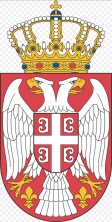 РЕПУБЛИКА СРБИЈА           ГРАД НИШГРАДСКА ОПШТИНА ПАЛИЛУЛA     Управа Градске општинеОдсек за имовинско-правне и комуналне послове    Број: 37/23-04/4         Датум: 20.02.2023. годинеНиш, ул. Бранка Радичевић број 1Тел:018/290-600 и тел.факс 018/290-604На основу члана 44. Закона о инспекцијском надзору (’’Сл. Гласник РС’’, бр. 36/2015, 44/2018 - др. закон и 95/2018), а према реализацији активности спроведених према методологији усвојеног Плана рада за 2022. годину, објављује се следећи:ГОДИШЊИ ИЗВЕШТАЈ О РАДУ КОМУНАЛНЕ ИНСПЕКЦИЈЕГРАДСКЕ ОПШТИНЕ ПАЛИЛУЛА НИШ ЗА 2022. ГОДИНУБрој спречених или битно умањених вероватних настанака штетних последица по законом заштићена добра, права и интересе (превентивно деловање инспекције): - Комунална инспекција превентивно је деловала 24 пута- Извршено је 16 службених саветодавних посета.Обавештавање јавности, пружање стручне и саветодавне подршке надзираним субјектима или лицима која остварују одређена права у надзираним субјектима или у вези са надзираним субјектима, укључујући издавање аката о примени прописа и службене саветодавне посете, превентивним инспекцијским надзорима и другим активностима усмереним ка подстицању и подржавању законитости и безбедности пословања и поступања и спречавању настанка штетних последица по законом и другим прописом заштићена добра, права и интересе са подацима о броју и облицима ових активности и кругу лица обухваћених тим активностима (превентивно деловање инспекције):На интернет страници Градске општине Палилула објављен је План инспекцијског надзора за 2023. годину, образац представке – захтев за поступање комуналног инспектора и 59 контролних листи.У локалним медијима и на интернет страници Градске општине Палилула најављиване су акције уклањања нерегистрованих и хаварисаних возила са површина јавне намене, возила са јавних зелених површина и сузбијања ванпијачне продаје.Службене саветодавне посете вршене су најчешће након измене прописа, код нових корисника, по питању спровођења мера на спречавању ширења заразне болести Ковид-19,  контроле ограничења радног времена угоститељских објеката, упознавање странака са процедуром која се односи на оглашавање или заузеће јавне површине.Ниво усклађености пословања и поступања надзираних субјеката са законом и другим прописом, који се мери помоћу контролних листи: 80% у редовном инспекцијском надзору;Број откривених и отклоњених или битно умањених насталих штетних последица по законом заштићена добра, права и интересе (корективно деловање инспекције): Донето је укупно 76 решења ради отклањања незаконитости и штетних последица и испуњавања прописаних обавеза надзираних субјеката. Донето је 5 решења о извршењу.Током 2022. године, вршена је контрола правних субјеката у погледу поштовања мера донетих од стране Кризног штаба за спречавање вируса Ковид-19. Извршено је 612 контрола.Број утврђених нерегистрованих субјеката и мерe спроведенe према њима: комунална инспекција Одсека за имовинско-правне и комуналне послове Градске општине Палилула у извештајном периоду није поступала у складу са чл. 33. Закона о инспекцијском надзору (Сл. Гласник РС, бр. 36/2015, 44/ 2018-др. закон и 95/2018);Мерe предузетe ради уједначавања праксе инспекцијског надзора и њихово дејствo: за све области надзора креиране су јединствене контролне листе свих пет комуналних инспекција градских општина; Редовне консултације и састанци ради ради уједначавања поступања комуналних инспектора на нивоу Града Ниша.Остварењe плана и ваљаност планирања инспекцијског надзора: највећи број планираних активности је остварен. Редовни инспекцијски надзори вршени су према контролним листама које су објављене на сајту ГО Палилула Ниш и годишњем плану инспекцијског надзора. Поред редовних, обављани су и ванредни инспекцијски надзори. Ниво координације инспекцијског надзора са инспекцијским надзором кога врше друге инспекције:  Комунална инспекција Одсека за имовинско-правне и комуналне послове Градске општине Палилула Ниш је у константном процесу координације са комуналним инспекцијама осталих Градских општина и инспекцијама Града Ниша. Током 2022. године по Упутству о методологији и координацији рада начелника Управног округа и локалне самоуправе над применом „Закона о заштити становништва од заразних болести“ и „Мера за спречавање и заштиту становништва од заразне болести Ковид-19“, комунална инспекција је вршила самосталне и заједничке инспекцијске надзоре са туристичком инспекцијом, ветеринарском инспекцијом и комуналном милицијом. Извршене су  заједничке службене саветодавне посете са  инспекцијом за путеве Секретаријата за инспекцијске послове Града Ниша. Константна сарадња са Одељењем комуналне милиције на увођењу комуналног реда на територији Градске општине Палилула Ниш у 2022. години.Материјални, технички и кадровски ресурси које је комунална инспекција користила у вршењу инспекцијског надзора и мере предузете у циљу делотворне употребе ресурса инспекције и резултати предузетих мера: Комуналну инспекцију Одсека за имовинско-правне и комуналне послове Градске општине Палилула Ниш чини 8 (осам) инспектора. Инспектори имају положен испит за тржишног инспектора и у складу са тим, овлашћења из Закона о трговини. Инспектори поседују рачунаре, на располагању имају фотоапарате и један штампач. Комунална инспекција користи два службена возила.Придржавање рокова прописаних за поступање инспекције: комунална инспекција се придржавала прописаних рокова за поступање и то у смислу рокова за обавештавање подносилаца пријава, као и у погледу поштовања рокова за издавања записника, решења и других управних аката.Законитост управних аката донетих у инспекцијском надзору (број другостепених поступака, њихов исход, број покренутих управних спорова и њихов исход): У 2022. години поднете су 3 (три) жалбе на решењe комуналног инспектора. Све три жалбе су одбијене јер у наводима жалбе нису оспораване чињенице из диспозитива ожалбеног решења, те је са тих разлога одбачена. Није било покренутих управних спорова.Поступање у решавању притужби на рад инспекције, са исходима тог поступања, уз посебно истицање броја поднетих притужби и области рада на које су се односиле: у 2022. години није било притужби на рад комуналне инспекције.Програми стручног усавршавања инспектора, односно службеника овлашћених за вршење инспекцијског надзора, са бројем тих обука и других облика стручног усавршавања и бројем инспектора, односно службеника овлашћених за вршење инспекцијског надзора који су похађали те обуке и друге облике стручног усавршавања: Комунални инспектори  су током 2022. године присуствовали стручним усавршавањима и обукама:- Примена прописа који регулишу област управљања и одржавања  зграда,- Унапређење административне ефикасности и делотворности и услуга према грађанима и привреди- Едукација запослених у јавном сектору- Вештине комуникације са странкамаСтање у области извршавања поверених послова инспекцијског надзора: поверене послове продаје ван продајног објекта по Закону о трговини, комунална инспекција Одсека за имовинско-правне и инспецијске послове ГО Палилула Ниш извршавала је по Одлуци о комуналном реду из разлога ефикасности и једноставнијих процедура.Исходи поступања по извршеном инспекцијском надзору, комунална инспекција је донела:- 26 прекршајних налога – сви су наплаћени- један Захтев за покретање прекршајног поступка – странка је оглашена кривом и платила је казну. 										ШЕФ ОДСЕКА									_________________________   									     Слободан Павковић                                                          